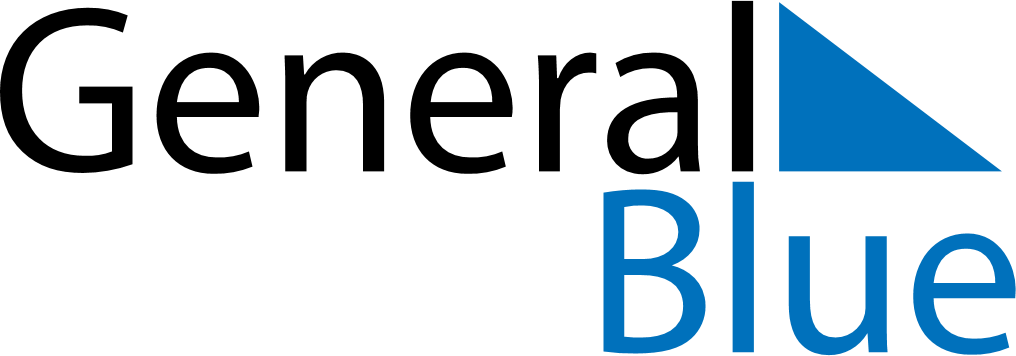 June 2019June 2019June 2019Faroe IslandsFaroe IslandsSUNMONTUEWEDTHUFRISAT12345678Constitution Day9101112131415PentecostWhit Monday161718192021222324252627282930